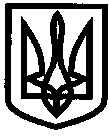 УКРАЇНАУПРАВЛІННЯ ОСВІТИІЗЮМСЬКОЇ МІСЬКОЇ РАДИХАРКІВСЬКОЇ ОБЛАСТІНАКАЗ01.12.2017										№ 566На виконання вимог статті 30 Закону України «Про освіту», Законів України «Про доступ до публічної інформації» та «Про відкритість використання публічних коштів», з метою досягнення високого рівня прозорості у діяльності закладів дошкільної та загальної середньої освітиНАКАЗУЮ:Керівникам закладів освіти:Забезпечити роботу відкритих загальнодоступних ресурсів з інформацією про діяльність закладу освіти.ПостійноСистематично та своєчасно оприлюднювати інформацію про діяльність закладів.Постійно Відділу науково-методичного та інформаційного забезпечення (Золотарьова Н.М.) здійснювати моніторинг забезпечення прозорості та інформаційної відкритості закладів дошкільної та загальної середньої освіти (за виключенням використання публічних коштів).Централізованій бухгалтерії управління освіти (Чуркіна В.В.):Призначити відповідальну особу за надання достовірної та своєчасної інформації керівникам закладів освіти – кошторисів та фінансових звітів про надходження та використання всіх отриманих коштів.Здійснювати моніторинг забезпечення прозорості та інформаційної відкритості закладів дошкільної та загальної середньої освіти у частині використання публічних коштів. Контроль за виконанням даного наказу покласти на заступника начальника управління освіти Безкоровайного О.В.Заступник начальникауправління освіти 						В.О. МартиновВаськоЗ наказом ознайомлені:________________ О.В. Безкоровайний________________ Н.М. Золотарьова________________ В.В. Чуркіна________________ С.І. АдамовПро дотримання вимог законодавства у сфері доступу до публічної інформації та прозорості у діяльності закладів освіти